Teacher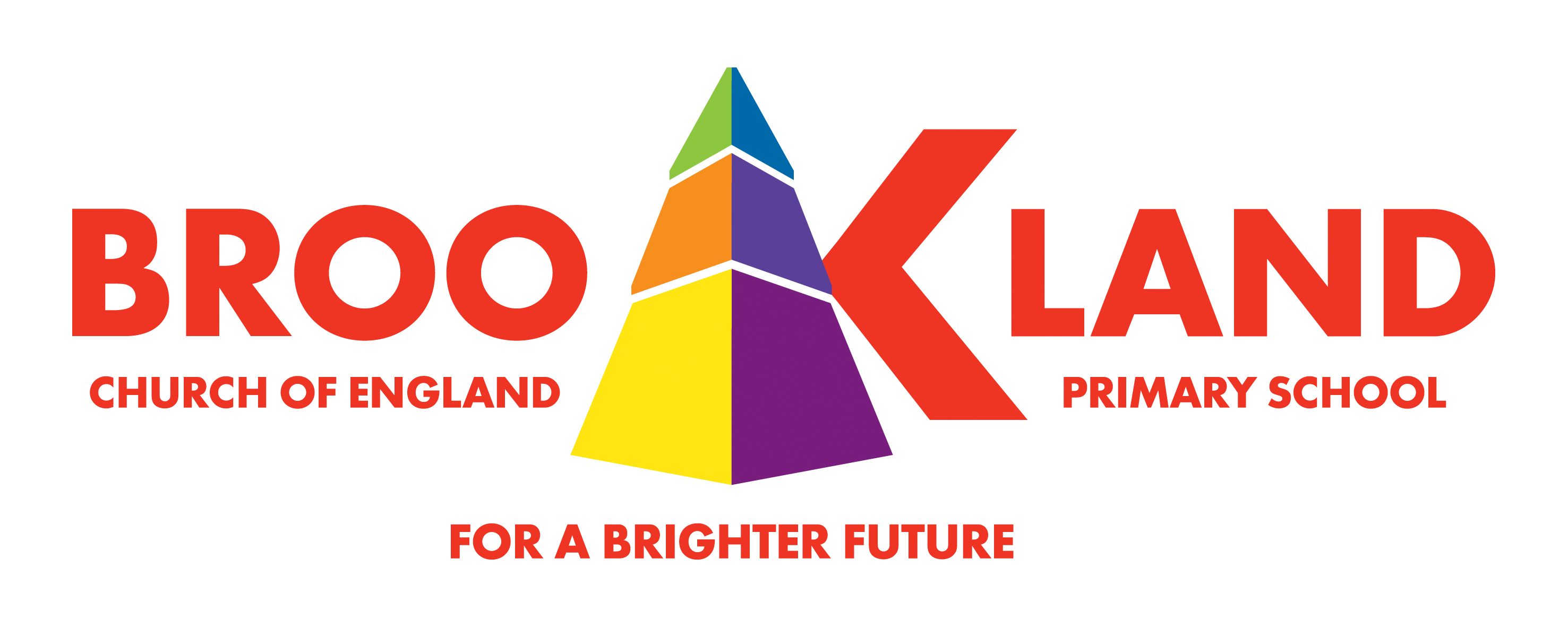 The school is committed to safeguarding and promoting the welfare of children and expects all staff to share this commitment.EssentialDesirableWhere EvidencedApplicationKCC Application formFully supported in referencePre-visit to schoolApplication FormReferencesQualificationsQTS/Equivalent Maths and English at GCSE (or equivalent)Enhanced Criminal Records DisclosureHigh quality recent teaching experience in a mixed key stage 2 class. Application FormCertificatesReferencesSkillsA proven high level of effective teaching skills, which produce lessons that are consistently good and outstanding. Evidence of the ability to improve pupil progress significantly.The drive and determination to raise standards and ensure that each child achieves their full potential. An awareness of the SEN Code of Practice, specific learning difficulties, additional educational needs and gifted and talented pupils.Excellent, positive, calm classroom and behaviour management.Excellent communication skills and commitment to form good working partnerships with parents.The ability to construct life-learning opportunities creatively across the curriculum. Ability to readily establish professional relationship with staff and pupils – to work within our highly effective team. The ability to teach across the primary age range.A multi-sensory approach to teaching and learning.Experience of mentoring and coaching.Observation records showing good and outstanding teaching or placements.Pupil progress data.Applicant statementApplication formReferences Interview responsesObservation of taskPersonal QualitiesA willingness to engage in all aspects of school life underpinned by our Christian Ethos.A strong commitment to education beyond the classroom.Energetic, hard-workingThe ability to laugh at yourself!Interview responsesObservation of task.Pupil and staff feedback